新 书 推 荐中文书名：《杀手本能》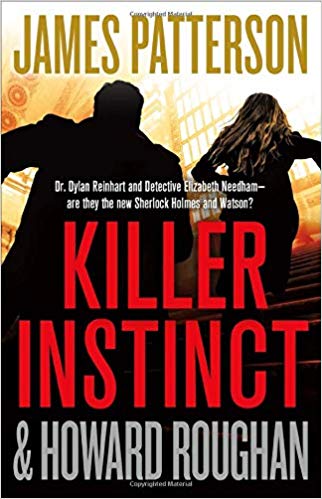 英文书名：KILLER INSTINCT (Instinct Book 2)作    者：James Patterson出 版 社：Little Brown代理公司：Defiore and Company/ANA/Vicky Wen页    数：400页出版时间：2019年9月代理地区：中国大陆、台湾审读资料：电子稿类    型：惊悚悬疑内容简介：迪伦·莱因哈特博士（Dr. Dylan Reinhart）和伊丽莎白·李约翰侦探（Detective Elizabeth Needham）——现已被CBS最受欢迎剧集的观众们所熟知——二人携手阻止了一场险恶的阴谋。一起常春藤联盟教授的遇害案迫使迪伦·莱因哈特博士走出象牙塔，重新同老搭档伊丽莎白·李约翰联手，踏上纽约街头。这是9/11袭击该市以来最严重的恐怖行动，伤亡名单上的一个名字动摇了迪伦的世界。他隐秘的过去即将大白于天下吗？随着恐怖袭击的绵延，伊丽莎白·李约翰的勇敢之举将她推到了媒体的聚光灯下。她莫名成了英雄。过多的关注也让她成为恐怖分子首要的攻击目标。迪伦曾撰写过一部关于谋杀心理学的作品，他和伊丽莎白解决过许多困扰传统侦探的案件。但是，他们这次面对的反社会者不同于教科书上的案例。但是，他们没有时间重新学习。如果他们失手，他们就要面对死亡。作者简介：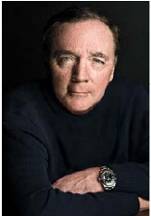 詹姆斯·帕特森（James Patterson）是“受到模仿最多”的作家。在英国，帕特森的人气蒸蒸日上。一年之内，他的著作流通量总计超过一百五十万次。在图书借阅市场日益衰退的今天尚且如此。2010年，鲍克出版社侦探小说调查（Bowker Sisters in Crime Survey）显示，在五十岁以上……和五十岁以下的人群中，詹姆斯·帕特森（James Patterson）是最受欢迎的侦探小说家!詹姆斯·帕特森（James Patterson）的著作在全球四十三个国家获准发行，在一百个国家出版热销。詹姆斯•帕特森的辉煌成就:名列《纽约时报》畅销书作家榜（New York Times bestsellers list record），六十三次进入《纽约时报》畅销榜（New York Times bestselling titles）.詹姆斯·帕特森（James Patterson）是四十三部《纽约时报》精装畅销书 （New York Times hardcover #1 bestselling novels）的作者，同样打破出版业纪录。著作行销全球，超过二亿二千万册。把借阅和图书馆考虑在内，实际读过帕特森（James Patterson）著作的人数肯定更多！ 著作行销全球，赢利超过三亿美元，超过《阿凡达》（Avatar）自上映以来的全球票房收入。2010年，詹姆斯·帕特森（James Patterson）的著作销售量超过约翰·格雷厄姆（John Grisham）、丹·布朗（Dan Brown）、汤姆·克兰西（Tom Clancy）、斯蒂芬·金（Stephen King）著作销售量总和。2010年，詹姆斯·帕特森（James Patterson）被各地儿童图书委员会提名为精选童书（Children’s Choice Book Awards）“年度作家奖”（Author of the Year）。不下一万五千名儿童和十几岁少年投票支持詹姆斯·帕特森与与苏珊·科林斯（Suzanne Collins）、卡尔·海森（Carl Hiaasen）、杰夫·基尼（Jeff Kinney）和里克·莱尔顿（Rick Riordan）相提并论。他的《女巫与男巫》（Witch and Wizard）系列打破青少年文学初次销售的纪录，超过《暮光之城》（Twilight）、《懦弱男孩的日记》（Diary of A Wimpy Kid）和《柏西·杰克森的奥运会选手》（Percy Jackson & The Olympians）。“受到模仿最多”的作家。在英国，帕特森的人气蒸蒸日上。一年之内，他的著作流通量总计超过一百五十万次。在图书借阅市场日益衰退的今天尚且如此。2010年，鲍克出版社侦探小说调查（Bowker Sisters in Crime Survey）显示，在五十岁以上……和五十岁以下的人群中，詹姆斯·帕特森（James Patterson）是最受欢迎的侦探小说家!詹姆斯·帕特森（James Patterson）的著作在全球43个国家获准发行，在100个国家出版热销。创作大事记：1977，《托马斯·贝瑞曼号码》（THE THOMAS BERRYMAN NUMBER），开始写作1993，《蛛丝马迹》（ALONG CAME A SPIDER），《亚历克斯·克洛斯》（ALEX CROSS）系列开始1995，《红唇劫》（KISS THE GIRLS）,《亚历克斯·克洛斯》（ALEX CROSS）系列第二部1996， 从J. Walter Thompson North America CEO兼主席的职位退休,专职写作2001,《玩命》（TO DIE）,《女子谋杀俱乐部》（WOMEN’S MURDER CLUB）系列开始2004,《圣诞男孩》（SANTAKID）,第一部青少年小说2005，《一骑狂飙》（MAXIMUM RIDE）系列开始2007，《如履薄冰》（STEP ON A CRACK），《迈克尔·贝内特》（MICHAEL BENNETT）系列2008，《丹尼尔·X的冒险岁月》（THE DANGEROUS DAYS OF DANIEL X），《丹尼尔·X》（DANIEL X）系列2008，他的青少年文学网站Read KiddoRead.com正式上线2009，《女巫与男巫》（WITCH & WIZARD）系列开始2010，《私人》（PRIVATE），最新城市惊悚系列开始获奖/影视大事记：1977，《托马斯·贝瑞曼号码》（THE THOMAS BERRYMAN NUMBER）获爱伦·坡奖（Edgar Award）1997，《红唇劫》（KISS THE GIRLS）改编为电影，摩根·弗里曼（Morgan Freeman）主演2001，《蛛丝马迹》（ALONG CAME A SPIDER）改编为电影2004，《大坏狼》（THE BIG BAD WOLF）获得BCA侦探小说协会惊悚小说年奖（BCA Mystery Guild’s Thriller of the Year Award）2005，《蜜月》（HONEYMOON）获得Bookspan国际惊悚小说奖（Bookspan International Thriller Award）2007，获得国际惊悚小说作家奖（International Thriller writer’s Award），惊悚大师（Thriller Master Award）称号，《女子谋杀俱乐部》（WOMEN’S MURDER CLUB）改编为电影，安吉·哈曼（Angie Harmon）主演，在ABC上演2009，因Read KiddoRead.com网站获得国家图书基金会创新阅读奖（National Book Foundation’s Innovations In Reading Prize）2010，精选童书奖（Children’s Choice Book Awards）之年度作家奖（Author of the Year）谢谢您的阅读！请将回馈信息发送至：文清（Vicky Wen）安德鲁﹒纳伯格联合国际有限公司北京代表处北京市海淀区中关村大街甲59号中国人民大学文化大厦1705室, 邮编：100872
电话：010-82449185传真：010-82504200Email: Vicky@nurnberg.com.cn网址：www.nurnberg.com.cn微博：http://weibo.com/nurnberg豆瓣小站：http://site.douban.com/110577/微信订阅号：ANABJ2002